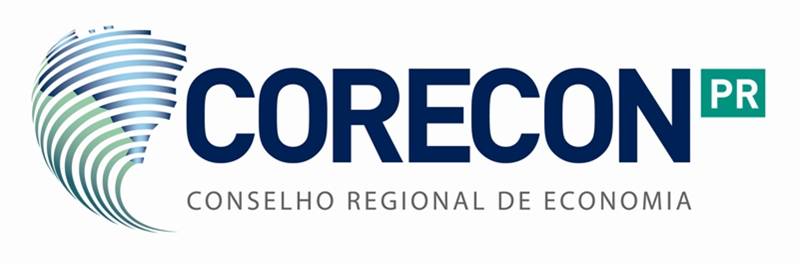 FICHA DE INSCRIÇÃO Núcleo de Peritos do CORECONPR			Curso: Mini curso- Introdução à Perícia Fazendária Local: CORECON-PR, Rua Rosa Saporski 989 Mercês, CURITIBA, PR03 horas aula – dia 24 de junho de 2017 – sábado das 15:30h às 18:30h Ministrante – Marcos Kruse1. DADOS DO ALUNO:2. MARQUE UMA DAS OPÇÕES ABAIXO          R$ 60,00 Estudante de Economia: VALOR ATÉ 31/05/2017. Após R$ 80,00.                  R$ 90,00 Economista com carteira de perito. VALOR ATÉ 31/05/2017. Após R$ 110,00.           R$ 100,00 Economista registrado. VALOR ATÉ 31/05/2017. Após R$ 120,00.                  R$ 160,00 Demais categorias.  VALOR ATÉ 31/05/2017. Após R$ 200,00. A inscrição somente será concluída após o recebimento da ficha de inscrição preenchida.Obs: Inscrições beneficiárias do desconto serão confirmadas após verificação do vínculo institucional.Maiores informações pelo e-mail econ-peritoeaud@coreconpr.gov.br ou telefone 41 3336-0701.Nome do Aluno: Nome do Aluno: Nome do Aluno: Nome do Aluno: Nome do Aluno: Nome do Aluno: CPF: CPF: CPF: RG :RG :RG :Endereço: Endereço: Endereço: Endereço: Bairro:Bairro:CEP: Cidade:Cidade:Cidade:Cidade:UF:Fone fixo: Fone fixo: Celular:Celular:Celular:Celular:E-mail: E-mail: E-mail: E-mail: E-mail: E-mail: 